College Night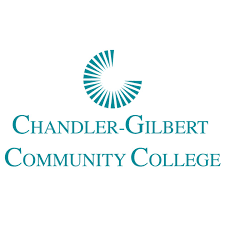 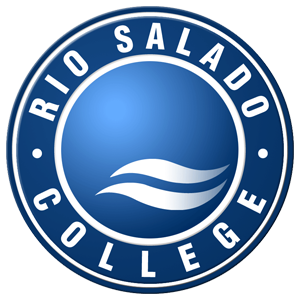 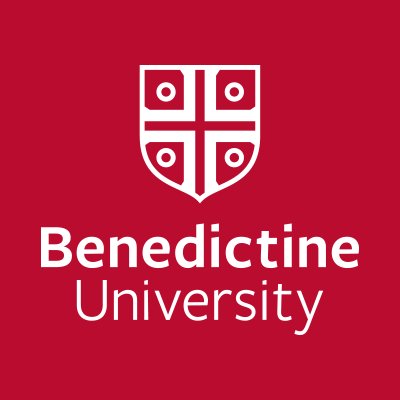 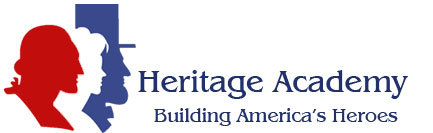 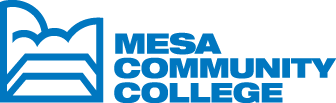 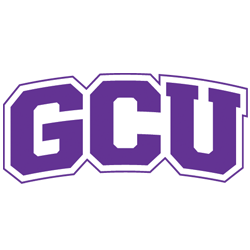 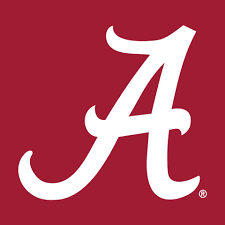 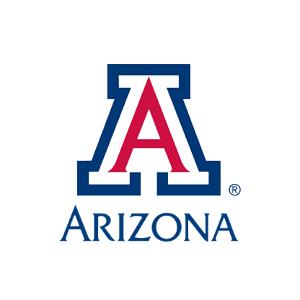 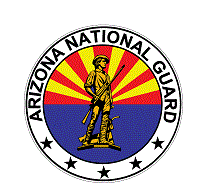 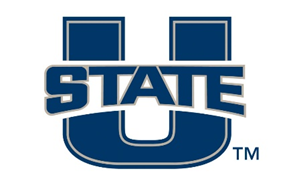 